Intructions 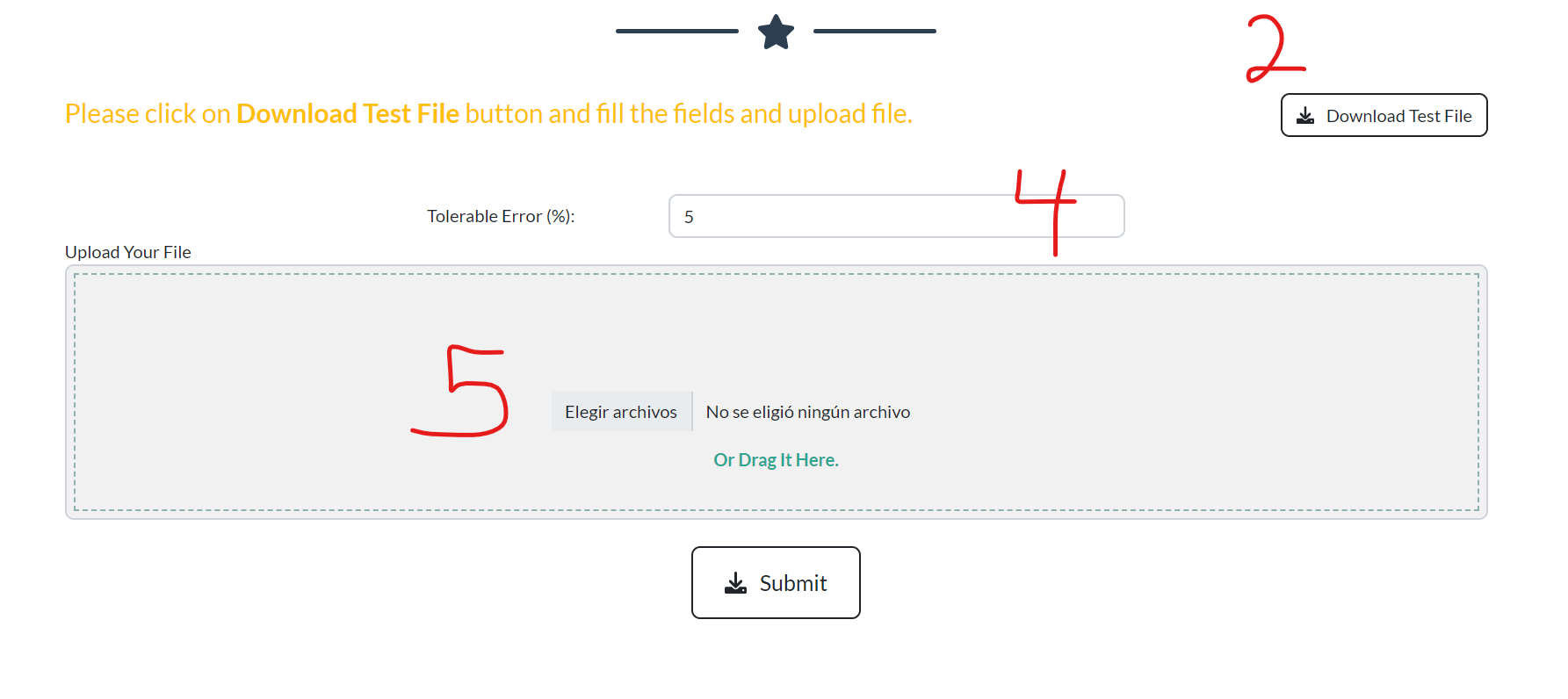 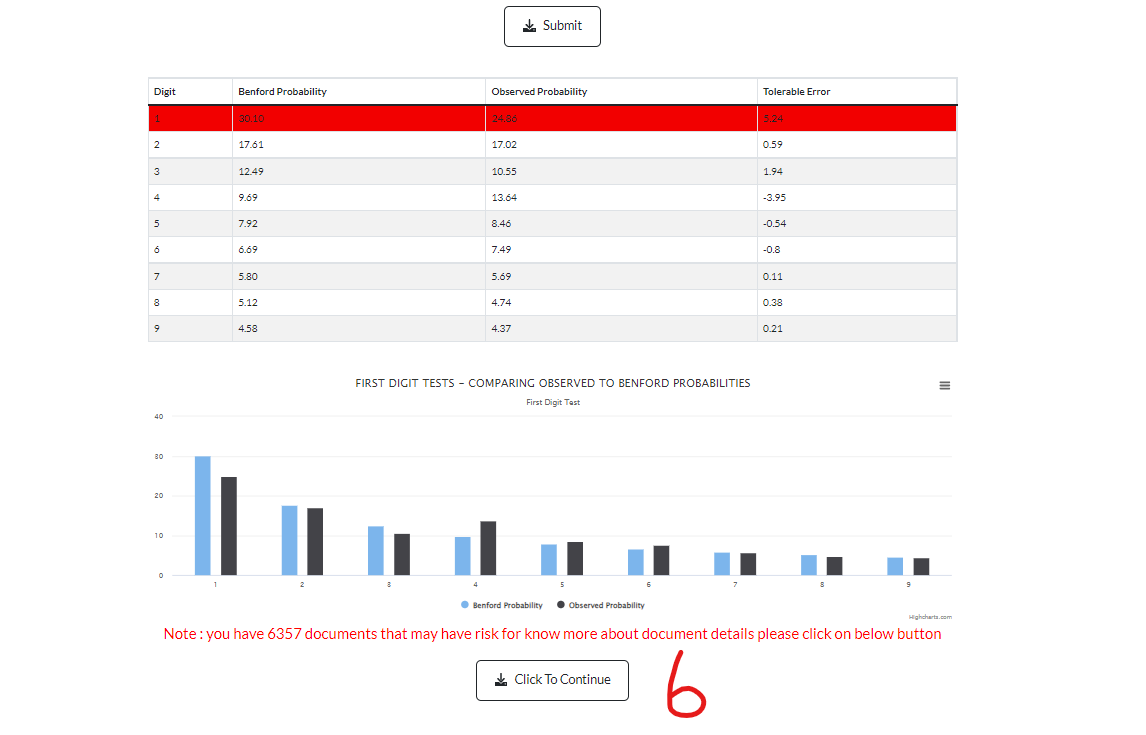 Go to Ethos FraudDownload Test File:Fill the data on the Excel file and save itChoose Tolerable ErrorUpload file and press submitPress Click to Continue to see detailExport to excel